	В соответствии со статьями 22-24 Жилищного кодекса Российской Федерации, Федеральным законом от 06.10.2003 № 131-ФЗ «Об общих принципах организации местного самоуправления в Российской Федерации»,  Федеральным законом от 27.07.2010 № 210-ФЗ «Об организации предоставления государственных и муниципальных услуг», статьей 30 Устава муниципального образования Соль-Илецкий городской округ Оренбургской области, постановлением администрации муниципального образования Соль-Илецкий городской округ от 08.02.2016 № 186-п «Об утверждении Порядка разработки, проведения экспертизы и утверждения административных регламентов предоставления муниципальных услуг», постановляю:       1. Внести изменения в постановление администрации муниципального образования Соль-Илецкий городской округ от 13.09.2018 № 2087-п «Об утверждении  административного регламента предоставления  муниципальной услуги «Прием документов и выдача уведомлений о переводе или об отказе в переводе жилого помещения в нежилое помещение или нежилого помещения в жилое помещение».        1.1. Пункт 12 приложения к постановлению администрации муниципального образования Соль-Илецкий городской округ от 13.09.2018 № 2087-п изложить в следующей редакции:       «12. Муниципальная услуга «Прием документов и выдача уведомлений о переводе или об отказе в переводе жилого помещения в нежилое помещение или нежилого помещения в жилое помещение» предоставляется администрацией Соль-Илецкого городского округа (далее – орган местного самоуправления)».         1.2. Пункт 17 приложения к постановлению администрации муниципального образования Соль-Илецкий городской округ от 13.09.2018 № 2087-п изложить в следующей редакции:         «17. Прохождение всех административных процедур, необходимых для получения результата муниципальной услуги, составляет не более 45 рабочих дней со дня представления заявления о предоставлении муниципальной услуги. В случае представления заявления через многофункциональный центр срок принятия решения о переводе или об отказе в переводе помещения  исчисляется со дня передачи многофункциональным центром таких документов в администрацию Соль-Илецкого городского округа».         1.3.  В пункт 20 приложения к постановлению администрации муниципального образования Соль-Илецкий городской округ от 13.09.2018 № 2087-п добавить подпункты 6 и 7 следующего содержания: «6) протокол общего собрания собственников помещений в многоквартирном доме, содержащий решение об их согласии на перевод жилого помещения в нежилое помещение; 7) согласие каждого собственника всех помещений, примыкающих к переводимому помещению, на перевод жилого помещения в нежилое помещение. Примыкающими к переводимому помещению признаются помещения, имеющие общую с переводимым помещением стену или расположенные непосредственно над или под переводимым помещением. Согласие каждого собственника всех помещений, примыкающих к переводимому помещению, на перевод жилого помещения в нежилое помещение оформляется собственником помещения, примыкающего к переводимому помещению, в письменной произвольной форме, позволяющей определить его волеизъявление. В этом согласии указываются фамилия, имя, отчество (при наличии) собственника помещения, примыкающего к переводимому помещению, полное наименование и основной государственный регистрационный номер юридического лица - собственника помещения, примыкающего к переводимому помещению, паспортные данные собственника указанного помещения, номер принадлежащего собственнику указанного помещения, реквизиты документов, подтверждающих право собственности на указанное помещение.В помещение после его перевода из жилого помещения в нежилое помещение должна быть исключена возможность доступа с использованием помещений, обеспечивающих доступ к жилым помещениям».               1.4. В пункте 62 приложения к постановлению администрации муниципального образования Соль-Илецкий городской округ от 13.09.2018 № 2087-п  слова «Приложение № 3» заменить на слова «Приложение № 2».      2. Настоящее постановление подлежит включению в областной регистр муниципальных нормативных правовых актов.         3.  Контроль за  исполнением настоящего постановления возложить на первого заместителя главы администрации городского округа – заместителя главы администрации городского округа  по строительству, транспорту, благоустройству и ЖКХ  Вдовкина В.П.         4. Постановление вступает в силу после его официального опубликования (обнародования).Глава муниципального образованияСоль-Илецкий городской округ	                                                 А.А. КузьминРазослано: прокуратура, организационный отдел, отдел по строительству, транспорту, ЖКХ, дорожному хозяйству, газификации, отдел архитектуры, градостроительства и земельных отношений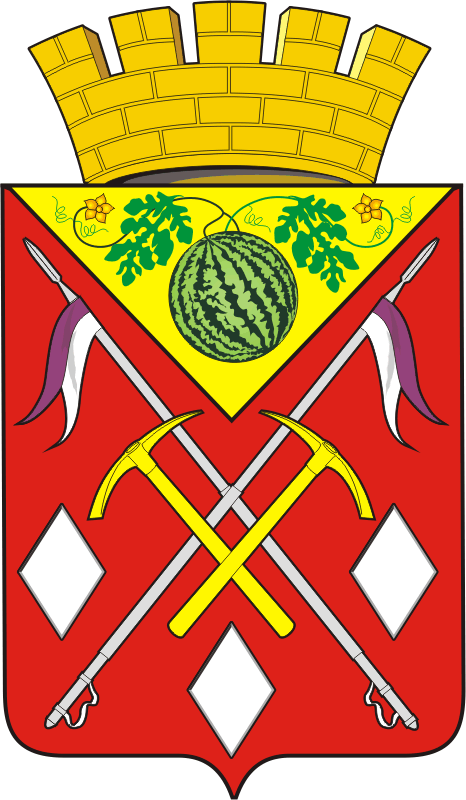 АДМИНИСТРАЦИЯМУНИЦИПАЛЬНОГО ОБРАЗОВАНИЯСОЛЬ-ИЛЕЦКИЙ ГОРОДСКОЙ ОКРУГОРЕНБУРГСКОЙ ОБЛАСТИПОСТАНОВЛЕНИЕ_________ 2019  № ________О внесении изменений в постановление администрации муниципального образования  Соль-Илецкий городской округ от 13.09.2018 № 2087-п «Об утверждении административного регламента предоставления муниципальной услуги «Прием документов и выдача уведомлений о переводе или об отказе в переводе жилого помещения в нежилое помещение или нежилого помещения в жилое помещение»